RC Circuit AC analysisVia LTspice simulation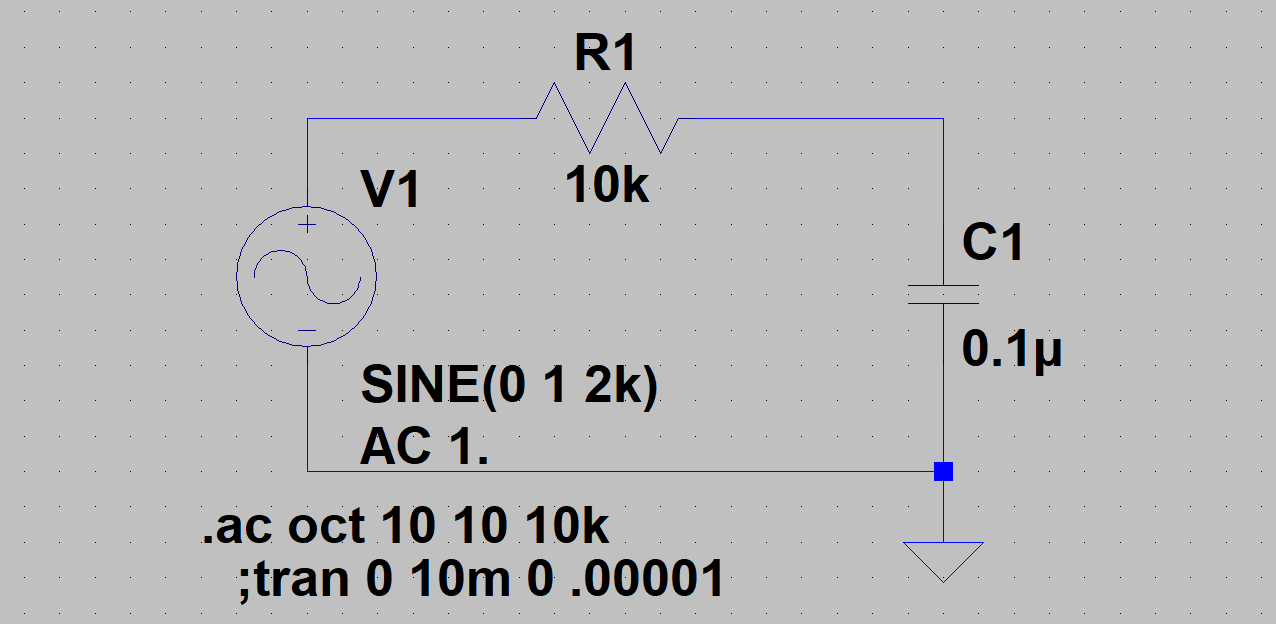 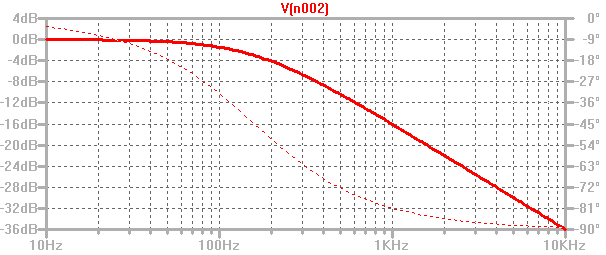 Simulated RC – Frequency sweep from 10 Hz to 10 kHz				Vc Amplitude and Phase plotted (log-log graph)Note: Decibels are a logarithmic measure of voltage ratios dB = 20*log10(VC/V1) in this case. (6 db is a factor of 2, 3 dB is the “half power point”)Analysis:												V1 = 1*sin(2ft) = 1 at 0, VC = ?Our current is therefore   so     and   This is at the “half power point” when the magnitudes of the real and imaginary parts are equal2f = 1/RC (Remember that RC is the “Time Constant”) or  and the phase at that frequency is 45